By email only From: Baroness Kishwer Falkner, ChairwomanThursday 26 October 2023Dear  Yours sincerely,

 | 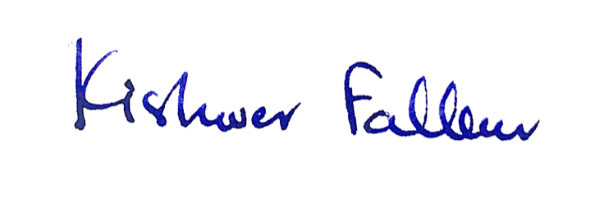 [Cc: Tom Pursglove MP, Minister for Disabled People and Guy Opperman MP, Minister for Employment]